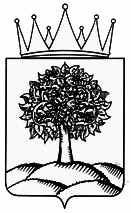 	Управление физической культуры и спорта Липецкой области	СПИСОК  ДОКУМЕНТОВ                                                                                                                              для присвоения и подтверждения спортивных разрядов                                                      «Кандидат в мастера спорта» и «Первый спортивный разряд»ПРИСВОЕНИЕ СПОРТИВНОГО РАЗРЯДА:-  Представление подаётся в течение 4 месяцев со дня выполнения спортсменом норм, требований и условий их выполнения, заверенное руководителем региональной спортивной федерации или подразделением федерального органа. В случае приостановления действия государственной аккредитации региональной спортивной федерации, спортивные разряды КМС и «первый спортивный разряд» присваиваются Органами исполнительной власти по представлению для присвоения спортивного разряда, заверенному печатью (при наличии) и подписью руководителя физкультурно-спортивной организации, организации, осуществляющей спортивную подготовку или образовательной организации, к которой принадлежит спортсмен.К представлению для присвоения спортивного разряда прилагаются:а) копия протокола или выписка из протокола соревнования, подписанного председателем главной судейской коллегии соревнования (главным судьей), отражающего выполнение норм, требований и условий их выполнения;б) копия справки о составе и квалификации судейской коллегии, подписанной председателем судейской коллегии (главным судьей) и лицом, уполномоченным организацией, проводящей соревнования (за исключением международных соревнований);в) две фотографии размером 3х4 см;г) копии второй и третьей страниц паспорта гражданина Российской Федерации, а также копии страниц, содержащих сведения о месте жительства, а при его отсутствии  копии страниц паспорта гражданина Российской Федерации, удостоверяющего личность гражданина Российской Федерации за пределами территории Российской Федерации, содержащих сведения о фамилии, имени, отчестве (при наличии), органе, выдавшем документ, дате окончания срока действия документа.Для лиц, не достигших возраста 14 лет, – копия свидетельства о рождении.Военнослужащими, проходящими военную службу по призыву, вместо указанных копий страниц паспорта гражданина Российской Федерации может представляться копия военного билета.ПОДТВЕРЖДЕНИЕ СПОРТИВНОГО РАЗРЯДА:Для принятия решения о подтверждении спортивного разряда, в срок не ранее чем за 2 месяца до дня окончания срока на который был присвоен спортивный разряд, подается Представление о подтверждении спортивного разряда, заверенное печатью (при наличии) и подписью руководителя спортивной федерации, подразделения федерального органа.В случае приостановления действия государственной аккредитации региональной спортивной федерации, спортивные разряды КМС и «первый спортивный разряд» присваиваются Органами исполнительной власти по представлению для присвоения спортивного разряда, заверенному печатью (при наличии) и подписью руководителя физкультурно-спортивной организации, организации, осуществляющей спортивную подготовку или образовательной организации, к которой принадлежит спортсмен.К представлению для присвоения спортивного разряда прилагаются:а) копия протокола или выписка из протокола соревнования, подписанного председателем главной судейской коллегии соревнования (главным судьей), отражающего выполнение норм, требований и условий их выполнения;б) копия справки о составе и квалификации судейской коллегии, подписанной председателем судейской коллегии (главным судьей) и лицом, уполномоченным организацией, проводящей соревнования (за исключением международных соревнований).